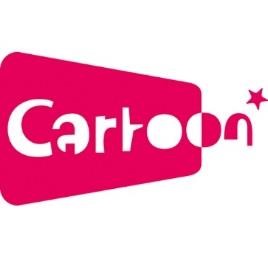 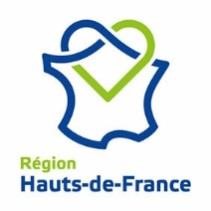 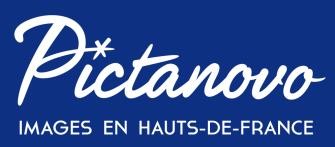 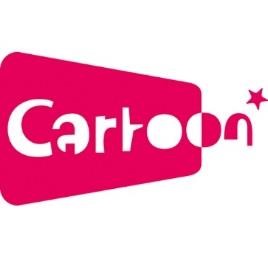 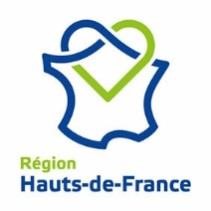 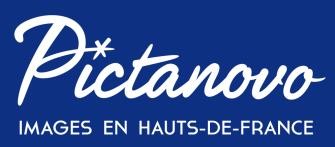 FORMULAIRE D’INSCRIPTION au CARTOON MOVIE (5-7 mars 2019 – Bordeaux) à remplir et envoyer avant le 20 janvier 2019 Informations de la société : Société : Domaine d’activité : Adresse complète : Adresse mail : Site : Téléphone : Nom de la (des) personne(s) à accréditer : ☐ 590 € HT par personne accréditée, vous donnant droit à : Participer au Cartoon Game (uniquement pour les producteurs et société de jeux) Système de traduction pendant les pitch sessions Présence de votre société dans le catalogue Les repas suivants : Welcome dinner, 2 déjeuners et 2 petits déjeuners Pour les producteurs présentant un projet :  Présentation de votre projet devant les potentiels partenaires et acheteurs Possibilité de bénéficier de l’expertise d’un consultant Diffusion de votre trailer pendant le croissant & coffee show devant tous les participants Présence de votre projet dans le catalogue Plus d’informations sur le site du cartoon movie : http://www.cartoon-media.be/cartoon-movie-event/cartoon-movie-2019/ Veuillez retourner ce formulaire avant le 20 janvier 2019 à jallard@pictanovo.com Offres réservées aux adhérents de Pictanovo.  Une facture vous sera adressée qu’il est impératif de s’acquitter avant votre départ sous peine d’annulation de votre inscription.  